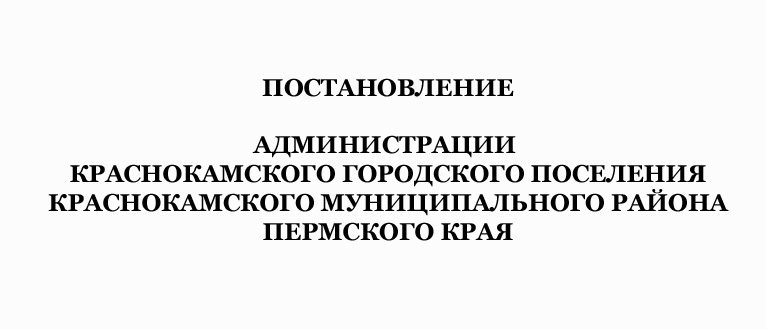 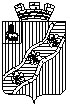 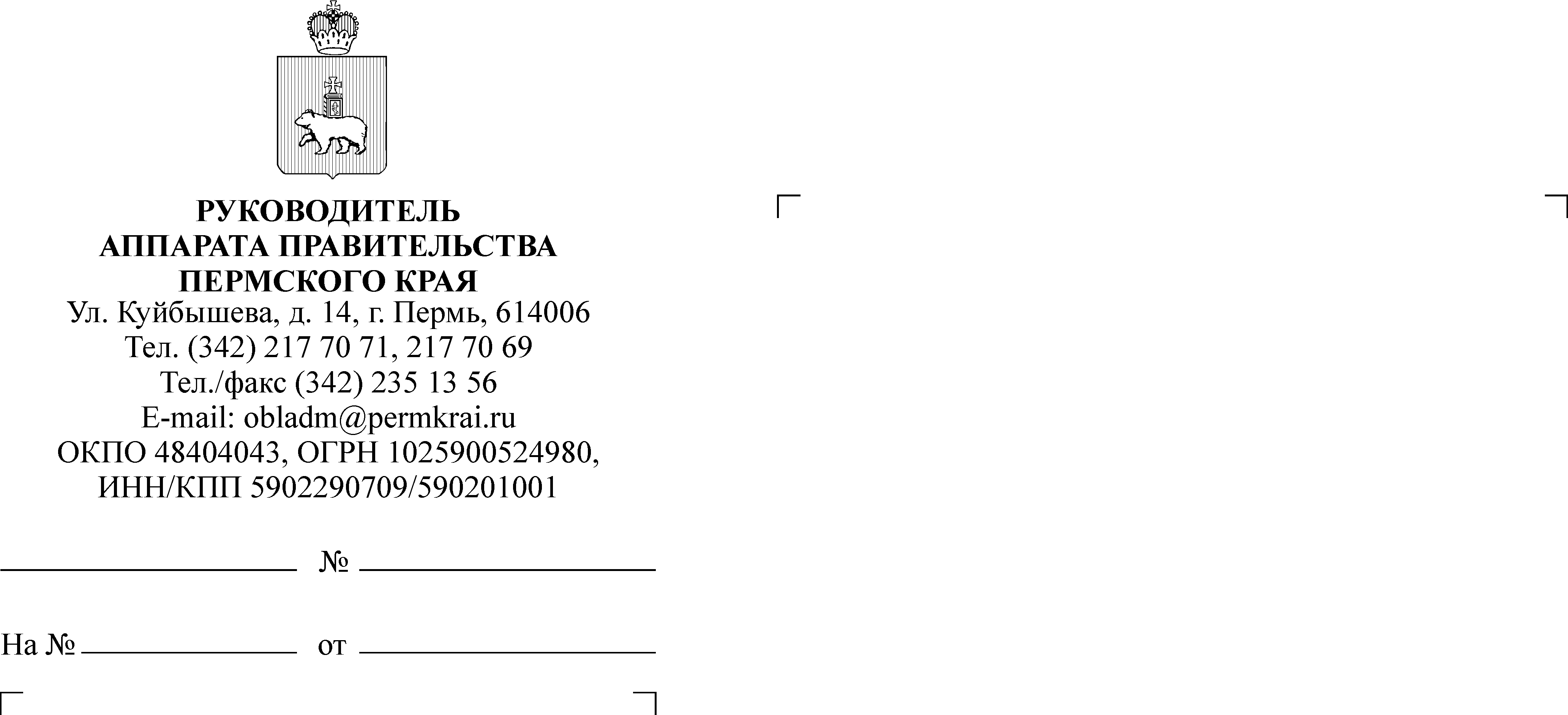 В соответствии с пунктом 7 части 1 статьи 14 Федерального закона от 6 октября 2003 года № 131-ФЗ «Об общих принципах организации местного самоуправления в Российской Федерации», частью 1 статьи 25, статьёй 26 Федерального закона от 13 июля 2015 года № 220-ФЗ «Об организации регулярных перевозок пассажиров и багажа автомобильным транспортом и городским наземным электрическим транспортом в Российской Федерации и о внесении изменений в отдельные законодательные акты Российской Федерации», решением Думы Краснокамского городского поселения от 30 июня 2016 года № 56 «Об утверждении Положения об организации регулярных перевозок пассажиров и багажа автомобильным транспортом на маршрутах в городском сообщении»Администрация постановляет:1. Внести изменения в постановление администрации Краснокамского городского поселения от 23.11.2016 № 1216 «Об утверждении Реестра муниципальных маршрутов регулярных перевозок пассажиров и багажа автомобильным транспортом в границах Краснокамского городского поселения:          1.1. Реестр муниципальных маршрутов регулярных перевозок пассажиров и багажа автомобильным транспортом в границах Краснокамского городского поселения изложить в новой редакции (приложение).          2. Опубликовать постановление в Официальном бюллетене органов местного самоуправления муниципального образования Краснокамское городское поселение, разместить на официальном сайте администрации Краснокамского городского поселения http://krasnokamsk.ru.         3. Контроль за выполнением постановления оставляю за собой.Приложениек постановлению администрацииКраснокамского городского поселенияот  20.02.2017 г.  № 160Реестр муниципальных маршрутов регулярных перевозок пассажиров и багажаавтомобильным транспортом в границах Краснокамского городского поселения Глава Краснокамского городского поселения – глава администрации Краснокамского городского поселения              Ю.А. ПотаповаРегистрационныйномер маршрутаПорядковый номермаршрутаНаимено-вание маршрута, режим работы маршрутаНаименования промежуточных остановочных пунктов по маршрутуНаименования улиц, автомобильных дорог, по которым предполагается движение транспортных средств между остановочными пунктами по маршрутуПротяженностьмаршрута, кмПорядок посадки ивысадки пассажировВидрегулярных перевозокИнформация о транспортных средствах, которые используются для перевозок по маршрутуИнформация о транспортных средствах, которые используются для перевозок по маршрутуИнформация о транспортных средствах, которые используются для перевозок по маршрутуИнформация о транспортных средствах, которые используются для перевозок по маршрутуДата началаосуществлениярегулярных перевозокНаименование, место нахождения юридического лица, Ф.И.О. индивидуального предпринимателя (в т.ч. участников простого товарищества), осуществляющих перевозки по маршрутуРегистрационныйномер маршрутаПорядковый номермаршрутаНаимено-вание маршрута, режим работы маршрутаНаименования промежуточных остановочных пунктов по маршрутуНаименования улиц, автомобильных дорог, по которым предполагается движение транспортных средств между остановочными пунктами по маршрутуПротяженностьмаршрута, кмПорядок посадки ивысадки пассажировВидрегулярных перевозокВидКоличествоКлассЭкологическиехарактеристикиДата началаосуществлениярегулярных перевозокНаименование, место нахождения юридического лица, Ф.И.О. индивидуального предпринимателя (в т.ч. участников простого товарищества), осуществляющих перевозки по маршруту123456789101112131414Маг. Нина – маг. Нина (ч/з Боль-ничный городок)постоянныйКольцевое направление:Маг. Нина – ДК Нефтяник – Школа №6 – маг. Урал – пер. Речной – Мост – Макаронная фабрика – маг. Рива – маг. Элита – маг. Ангор – Лицей – Больничный городок – ул. Пушкина – Поликлиника – Техникум – Баня – Аптека – Площадь Гознака – маг. Мастер – маг. Виват – к/т Родина – Хлебокомбинат – УТТ – АТП – маг. Нинаул. Ленина,ул. М. Горького,ул. Новостройки,пер. Речной,ул. Промышленная,ул. Февральская,ул. Звездная,ул. Энтузиастов,ул. Коммунистическая,ул. К. Маркса,ул. Пушкина,ул. Чапаева,ул. К. Либкнехта,ул. Большевистская,пр. Комсомольский,ул. Геофизиков, ул. Шоссейная,ул. Ленина17,2Только в установ-ленных остано-вочных пунктахПо нерегу-лируе-мым тарифамАвтобус1Малый/ СреднийЛюбой15.01.2009Индивидуальныйпредприниматель БояршиноваФагиля Рафитовна 25Ул. Гагарина –Больничный городокпостоянныйПрямое направление:Ул. Гагарина – Отворот на д. Конец- Бор – Домики – Типографские домики – Лесозавод – Сады – мкр. МЖК – Храм св. Екатерины – ул. Калинина – Фабрика Гознак – Площадь Гознака – Аптека – Баня – Техникум – Поликлиника – ул. Пушкина – Больничный городокОбратное направление:Больничный городок – ул. Пушкина – Поликлиника – Техникум – Баня – Аптека – пл. Гознак – Фабрика Гознак – ул. Калинина – Храм св. Екатерины – мкр. МЖК – Сады – Лесозавод – Типографские домики – Домики – Отворот на д. Конец-Бор – ул. Гагаринаул. Гагарина,ул. Калинина,ул. Школьная,ул. Шоссейная,ул. К. Либкнехта,ул. Чапаева,ул. Пушкина8,6Только в установ-ленных остано-вочных пунктахПо нерегу-лируе-мым тарифамАвтобус1Малый/ СреднийЛюбой04.10.1977Индивидуальныйпредприниматель БояршиноваФагиля Рафитовна 36Площадь Гознака – мкр. Ново-МатросовопостоянныйПрямое направление:Площадь Гознака – маг. Мастер – маг. Виват – к/т Родина – Администрация – ТЦ Парк – ул. К. Маркса – ул. Пушкина – Лицей – маг. Магнит – маг. Элита – маг. Рива – Макаронная фабрика – Мост – пер. Берёзовый – мкр. Ново-МатросовоОбратное направление:Мкр. Ново-Матросово – пер. Берёзовый – Мост – Макаронная фабрика – маг. Рива – маг. Элита – маг. Ангор – Лицей – ул. Пушкина – Поликлиника – ул. К. Маркса – ТЦ Добрыня – маг. Огонек – маг. Виват – маг. Мастер – Площадь Гознакаул. К. Либкнехта,ул. Большевистская,пр. Комсомольский,ул. Геофизиков,пр. Маяковского,ул. Чапаева,ул. Пушкина,ул. К. Маркса,ул. Коммунистическая,ул. Энтузиастов,ул. Звездная,ул. Февральская,ул. Промышленная8,0Только в установ-ленных остано-вочных пунктахПо нерегу-лируе-мым тарифамАвтобус2Малый/ СреднийЛюбой10.12.2012ИндивидуальныйпредпринимательСемёновАлексейВладимирович47мкр. Мясо-комбинат - Площадь Гознака –постоянныйПрямое направление:Мкр. Мясокомбинат – мкр. Рейд – мкр. Заводской – маг. Нина–ДК Нефтяник – Школа №6 –маг. Урал – пер. Речной – Мост – Макаронная фабрика – маг. Рива – маг. Элита – маг. Ангор – Лицей – ул. Пушкина – Поликлиника – Техникум – Баня – Аптека – Площадь ГознакаОбратное направление:Площадь Гознака – Аптека – Баня – Техникум – Поликлиника – ул. Пушкина – Лицей – маг. Магнит – маг. Элита – маг Рива – Макаронная фабрика – Мост – пер. Речной – маг. Урал – Школа №6 –ДК Нефтяник – маг. Нина – мкр. Заводской – мкр. Рейд – мкр. Мясокомбинатул. Шоссейная, ул. Ленина,ул. Новостройки,пер. Речной,ул. Промышленная,ул. Февральская,ул. Звездная,ул. Энтузиастов,ул.Коммунистическаяул. К-Маркса,ул. Пушкина,ул. Чапаева,ул. К-Либкнехта10,3Только в установ-ленных остано-вочных пунктахПо нерегу-лируе-мым тарифамАвтобус1Малый/ СреднийЛюбой15.01.2008Индивидуальныйпредприниматель БояршиноваФагиля Рафитовна 59Мкр. МЖК – СадСтроительвременныйПрямое направление:Мкр. МЖК – Храм св. Екатерины – ул. Калинина – Фабрика Гознак – Площадь Гознака – маг. Мастер – маг. Виват – к/т Родина – Администрация – ТЦ Парк – ул. К. Маркса – ул. Пушкина – Больничный городок – Сад Гос. учреждений – Сад КБФГ – Сад № 1 КЦБК – Сад СтроительОбратное направление:Сад Строитель – Сад № 1 КЦБК – Сад КБФГ – Сад Гос. учреждений – Больничный городок – ул. Пушкина – Поликлиника – ул. К. Маркса – ТЦ Добрыня – маг. Огонек – маг. Виват – маг. Мастер – Площадь Гознака – Фабрика Гознак – ул. Калинина – Храм св. Екатерины – мкр. МЖКул. Калинина,ул. Школьная,ул. Шоссейная,ул. К.Либкнехта,ул. Большевистская,пр. Комсомольский,ул. Геофизиков,пр. Маяковского,ул. Чапаева,ул. Пушкина,Федеральная трасса М7 «Волга»11,1Только в установ-ленных остано-вочных пунктахПо нерегу-лируе-мым тарифамАвтобус1Средний/ Большой Любой2009Сидоров Анатолий Сергеевич610Мкр. МЖК – маг. Ривапостоянный Прямое направление:Мкр. МЖК – Храм св. Екатерины – ул. Калинина – Фабрика Гознак – Площадь Гознака–маг. Мастер – маг. Виват – к/т Родина – Администрация – ТЦ Парк – ул. К. Маркса – ул. Пушкина – Лицей – маг. Магнит – маг. Элита – маг. РиваОбратное направление:Маг. Рива – маг. Элита – маг. Ангор – Лицей – ул. Пушкина – Поликлиника – ул. К. Маркса – ТЦ Добрыня – маг. Огонек – маг. Виват – маг. Мастер – Площадь Гознака – Фабрика Гознак – ул. Калинина – Храм св. Екатерины – мкр. МЖКул. Калинина,ул. Школьная,ул. Шоссейная,ул. К. Либкнехта,ул. Большевистская,пр. Комсомольский,ул. Геофизиков,пр. Маяковского,ул. Чапаева,ул. Пушкина,ул. К. Маркса,ул. Коммунистическая,ул. Энтузиастов7,7Только в установ-ленных остано-вочных пунктахПо нерегу-лируе-мым тарифамАвтобус2Малый/ Средний/ БольшойЛюбой01.09.2006Индивидуальныйпредприниматель БояршиноваФагиля Рафитовна 711Мкр. МЖК –мкр. Мясо-комбинат(ч/з мкр. Звёздный)постоянныйПрямое направление:Мкр. МЖК – Храм св. Екатерины – ул. Калинина – Фабрика Гознак – Площадь Гознака – Аптека – Баня – Техникум – Поликлиника – ул. Пушкина – Лицей – маг. Магнит – маг. Элита – маг. Рива – Макаронная фабрика – Водоканал – маг. №46 – Школа №9 – маг. Нина – мкр. Заводской – мкр. Рейд – мкр. МясокомбинатОбратное направление:Мкр. Мясокомбинат – мкр. Рейд – мкр. Заводской – маг. Нина – ДК Нефтяник – маг. №46 – Водоканал – Макаронная фабрика – маг. Рива – маг. Элита – маг. Ангор – Лицей – ул. Пушкина – Поликлиника – Техникум – Баня – Аптека – Площадь Гознака – Фабрика Гознак – ул. Калинина – Храм св. Екатерины – мкр. МЖКул. Калинина,ул. Школьная,ул. Шоссейная,ул.К. Либкнехта,ул. Чапаева,ул. Пушкина, ул.К. Марксаул. Коммунистическая,ул. Энтузиастов,ул. Звездная,ул. Февральская,ул. Промышленная,ул. Городская,ул. М. Горького,ул. Ленина,ул. Шоссейная11,6Только в установ-ленных остано-вочных пунктахПо нерегу-лируе-мым тарифамАвтобус1Малый/ СреднийЛюбой26.09.2011ИндивидуальныйпредпринимательСемёновАлексейВладимирович814Пристань – пос. МатросовопостоянныйПрямое направление:Пристань – Фабрика Гознак – Площадь Гознака – маг. Мастер – маг. Виват – к/т Родина – Администрация – ТЦ Парк – ул. К. Маркса – ул. Пушкина – Лицей – маг. Магнит – маг. Элита – маг. Рива – Макаронная фабрика – ТЭЦ-5 – Нефтебаза – АТП – маг. Нина – ДК Нефтяник – ул. Городская – ул. Матросова – ул. Красная – ул. Маршала РыбалкоОбратное направление:Ул. Маршала Рыбалко – ул. Красная – ул. Матросова – ул. Городская – Школа №9 – маг. Нина – АТП – Нефтебаза – ТЭЦ-5 – Макаронная фабрика – маг. Рива – маг. Элита – маг. Ангор – Лицей – ул. Пушкина – Поликлиника – ул. К. Маркса – ТЦ Добрыня – маг. Огонек – маг. Виват – маг. Мастер – Площадь Гознака – Фабрика Гознак – Пристаньул. Школьная,ул. Шоссейная,ул. К. Либкнехта, ул. Большевистская,пр. Комсомольский,ул. Геофизиков,пр. Маяковского,ул. Чапаева, ул. Пушкина,ул. К. Маркса,ул. Коммунистическая,ул. Энтузиастов,ул. Звездная,ул. Февральская,ул. Промышленная,пер. Дорожный,ул. Городская,ул. Ленина,ул. Матросова,ул. Красная,ул. Маршала Рыбалко11,9Только в установ-ленных остано-вочных пунктахПо нерегу-лируе-мым тарифамАвтобус3Малый/ СреднийЛюбой01.04.2014ИндивидуальныйпредпринимательСемёновАлексейВладимирович915Мкр. МЖК –мкр. Мясо-комбинат(ч/з Хлебо-комбинат)постоянныйПрямое направление:Мкр. МЖК – Храм св. Екатерины – ул. Калинина – Фабрика Гознак – Площадь Гознака – Аптека – Баня – Техникум – Поликлиника – ул. К. Маркса – к/т Родина – Хлебокомбинат – УТТ – АТП – мкр. Заводской – мкр. Рейд – мкр. МясокомбинатОбратное направление:Мкр. Мясокомбинат – мкр. Рейд – мкр. Заводской – АТП– УТТ – Хлебокомбинат – маг. Огонёк – ул. К. Маркса – Поликлиника – Техникум – Баня – Аптека – Площадь Гознака – Фабрика Гознак – ул. Калинина – Храм св. Екатерины – мкр. МЖКул. Калинина,ул. Школьная,ул. Шоссейная,ул. К. Либкнехта,ул. Чапаева,ул. Маяковского,ул. Большевистская,пр. Комсомольский,ул. Шоссейная9,6Только в установ-ленных остано-вочных пунктахПо нерегу-лируе-мым тарифамАвтобус2Малый/ СреднийЛюбой01.06. 2004ИндивидуальныйпредпринимательСемёнов АлексейВладимирович1016Мкр. МЖК – Мкр. Ново-МатросовопостоянныйПрямое направление:Мкр. МЖК – ул. Калинина – Фабрика Гознак – Площадь Гознака – маг. Мастер – маг. Виват – к/т Родина – Администрация – ТЦ Парк – ул. К.Маркса – ул. Пушкина – Больничный городок – Лицей – маг. Магнит – маг. Ангор – маг. Элита – маг. Рива – Макаронная фабрика – Мост – пер. Берёзовый – мкр. Ново –МатросовоОбратное направление:Мкр. Ново-Матросово – пер. Берёзовый – Мост – Макаронная фабрика – маг. Рива – маг. Элита – маг. Ангор – Лицей – Больничный городок – ул. Пушкина – ул. К. Маркса – ТЦ Добрыня – маг. Огонек – маг. Виват – маг. Мастер – Площадь Гознака – Фабрика Гознак – ул. Калинина – мкр. МЖКул. Калинина,ул. Школьная,ул. Шоссейная,ул.К. Либкнехта,ул. Большевистская,пр. Комсомольский,ул. Геофизиков,пр. Маяковского,ул. Чапаева,ул. Пушкина,ул. К. Маркса,ул. Коммунистическая, ул. Энтузиастов,ул. Звездная,ул. Февральская,ул. Промышленная12,2Только в установ-ленных остано-вочных пунктахПо нерегу-лируе-мым тарифамАвтобус2МалыйЛюбой10.12.2012Товарищество:ИндивидуальныйпредпринимательНовоселовСергей Михайлович1016Мкр. МЖК – Мкр. Ново-МатросовопостоянныйПрямое направление:Мкр. МЖК – ул. Калинина – Фабрика Гознак – Площадь Гознака – маг. Мастер – маг. Виват – к/т Родина – Администрация – ТЦ Парк – ул. К.Маркса – ул. Пушкина – Больничный городок – Лицей – маг. Магнит – маг. Ангор – маг. Элита – маг. Рива – Макаронная фабрика – Мост – пер. Берёзовый – мкр. Ново –МатросовоОбратное направление:Мкр. Ново-Матросово – пер. Берёзовый – Мост – Макаронная фабрика – маг. Рива – маг. Элита – маг. Ангор – Лицей – Больничный городок – ул. Пушкина – ул. К. Маркса – ТЦ Добрыня – маг. Огонек – маг. Виват – маг. Мастер – Площадь Гознака – Фабрика Гознак – ул. Калинина – мкр. МЖКул. Калинина,ул. Школьная,ул. Шоссейная,ул.К. Либкнехта,ул. Большевистская,пр. Комсомольский,ул. Геофизиков,пр. Маяковского,ул. Чапаева,ул. Пушкина,ул. К. Маркса,ул. Коммунистическая, ул. Энтузиастов,ул. Звездная,ул. Февральская,ул. Промышленная12,2Только в установ-ленных остано-вочных пунктахПо нерегу-лируе-мым тарифамАвтобус1Малый/ СреднийЛюбойИндивидуальныйпредприниматель БояршиноваФагиля Рафитовна 1118Маг. Нина – маг. НинапостоянныйКольцевое направление:Маг. Нина – АТП – УТТ – Хлебокомбинат – маг. Огонек – маг. Виват – маг. Мастер – Площадь Гознака – Аптека – Баня – Техникум – Поликлиника – ул. Пушкина – Лицей  – маг. Магнит – маг. Элита – маг. Рива – Макаронная фабрика – Мост – пер. Речной – маг. Урал – Школа №6 – ул. Новостройки – Школа №9 – маг. Нинаул. Ленина,ул. Шоссейная,ул. Геофизиков, пр. Комсомольский,ул. Большевистская,ул. К. Либкнехта,ул. Чапаева,ул. Пушкина,ул. К. Маркса,ул. Коммунистическая,ул. Энтузиастов,ул. Звездная,ул. Февральская,ул. Промышленная,пер. Речной,ул. Новостройки,ул. Ленина12,9Только в установ-ленных остано-вочных пунктахПо нерегу-лируе-мым тарифамАвтобус1Малый/ СреднийЛюбой15.03.2009Индивидуальныйпредприниматель БояршиноваФагиля Рафитовна 1220Д. Конец Бор – мкр. Мясо-комбинатпостоянныйПрямое направление:Д. Конец бор – Школа – Отворот на Конец-Бор – Домики – Типографские домики – Лесозавод – Сады – мкр. МЖК – Храм св. Екатерины – ул. Калинина – Фабрика Гознак – Площадь Гознака – Почта – Техникум – Поликлиника – ул. К. Маркса – ТЦ Добрыня – маг. Строймастер – маг. Магнит – маг. Элита – маг. Рива – Макаронная фабрика – Водоканал – маг. №46 – Школа №9 – маг. Нина – мкр. Заводской – мкр. Рейд – мкр. Мясокомбинат Обратное направление:Мкр. Мясокомбинат – мкр. Рейд – мкр. Заводской – маг. Нина – ДК Нефтяник – маг. №46 – Водоканал – Макаронная фабрика – маг. Рива – маг. Элита – маг. Ангор – маг. Строймастер – Администрация – ТЦ Парк – ул. К. Маркса – Техникум – Почта – КЦБК – Площадь Гознака – Фабрика Гознак – ул. Калинина – Храм св. Екатерины – мкр. МЖК – Сады – Лесозавод – Типографские домики – Домики – Школа – д. Конец Борул. Тепличная,ул. Циолковского,Федеральная трасса М7 «Волга»,ул. Сосновая горка,ул. Калинина,ул. Школьная,ул. Шоссейная,пр. Мира,ул. Чапаева,пр. Маяковского,ул. Геофизиков,ул. Коммунистическая,ул. Энтузиастов,ул. Звездная,ул. Февральская,ул. Промышленная,ул. Городская,ул. М. Горького,ул. Ленина17,3Только в установ-ленных остано-вочных пунктахПо нерегу-лируе-мым тарифамАвтобус1Малый/ СреднийЛюбой15.10.2008    Товарищество:Индивидуальныйпредприниматель БояршиноваФагиля Рафитовна1220Д. Конец Бор – мкр. Мясо-комбинатпостоянныйПрямое направление:Д. Конец бор – Школа – Отворот на Конец-Бор – Домики – Типографские домики – Лесозавод – Сады – мкр. МЖК – Храм св. Екатерины – ул. Калинина – Фабрика Гознак – Площадь Гознака – Почта – Техникум – Поликлиника – ул. К. Маркса – ТЦ Добрыня – маг. Строймастер – маг. Магнит – маг. Элита – маг. Рива – Макаронная фабрика – Водоканал – маг. №46 – Школа №9 – маг. Нина – мкр. Заводской – мкр. Рейд – мкр. Мясокомбинат Обратное направление:Мкр. Мясокомбинат – мкр. Рейд – мкр. Заводской – маг. Нина – ДК Нефтяник – маг. №46 – Водоканал – Макаронная фабрика – маг. Рива – маг. Элита – маг. Ангор – маг. Строймастер – Администрация – ТЦ Парк – ул. К. Маркса – Техникум – Почта – КЦБК – Площадь Гознака – Фабрика Гознак – ул. Калинина – Храм св. Екатерины – мкр. МЖК – Сады – Лесозавод – Типографские домики – Домики – Школа – д. Конец Борул. Тепличная,ул. Циолковского,Федеральная трасса М7 «Волга»,ул. Сосновая горка,ул. Калинина,ул. Школьная,ул. Шоссейная,пр. Мира,ул. Чапаева,пр. Маяковского,ул. Геофизиков,ул. Коммунистическая,ул. Энтузиастов,ул. Звездная,ул. Февральская,ул. Промышленная,ул. Городская,ул. М. Горького,ул. Ленина17,3Только в установ-ленных остано-вочных пунктахПо нерегу-лируе-мым тарифамАвтобус3Малый/ СреднийЛюбой26.09.2011ИндивидуальныйпредпринимательСемёновАлексейВладимирович12хИтого по КГПхх138,4ххАвтобус22хххх